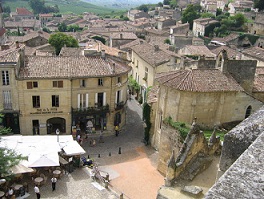 Saint Emilion  cité classée au patrimoine Mondial de l’UNESCO en 1999.Mr David Souny Historien nous fera l’honneur de nous faire découvrir les monuments et les maisons romanes de la ville. Il a eu l’occasion de présenter Saint-Emilion à l’émission « des racines et des ailes »  en 2016 et 2018.  Ravissant village médiéval situé au cœur du célèbre vignoble bordelais, Saint-Emilion est unique en son genre du fait de l’importance de ses propriétés viticoles, de la qualité de ses vins et de la majesté de son architecture et de ses monuments.Cité chargée d’Histoire perchée sur un promontoire rocheux, Saint-Emilion et son vignoble tirent leur originalité de la pierre calcaire qui a façonnée son identité. La légende raconte qu’au milieu du VIIIe siècle un moine breton, natif de Vannes et nommé Emilion, chercha refuge dans un lieu de retraite appelé Ascumbas (ancien nom de la cité de Saint-Emilion).Du 9e au 19e siècle, les hommes ont eu la volonté d’extraire la roche pour édifier l’ensemble architectural de la cité. En témoigne la présence de 200 km de galeries souterraines qui ont fourni le calcaire nécessaire à la construction de plusieurs bâtiments de la région, notamment à Bordeaux. Le calcaire est omniprésent et offre un sol d’exception aux vignes de Saint-Emilion.Œuvre harmonieuse de la Nature et de l’Homme, les paysages de Saint-Emilion sont des témoignages uniques de l’Histoire. En 1999, et pour la première fois au monde, un paysage viticole se trouve propulsé au rang des sites inscrits au Patrimoine Mondial de l’Humanité par l’UNESCO qui considère Saint-Emilion comme « un exemple remarquable d’un paysage viticole historique qui a survécu intact » et qui poursuit son activité de nos jours.David Souny a étudié pendant plus de 10ans le  patrimoine de Saint Emilion il a publié un livre 
Saint-Emilion au Moyen Âge que nous conseillons  (vous le trouverez à l’office de Tourisme). Saint Emilion deuxième ville du Bordelais au temps de son âge d’or au XIII siècle, conserve un patrimoine exceptionnel tant sur terre que sous terre.   